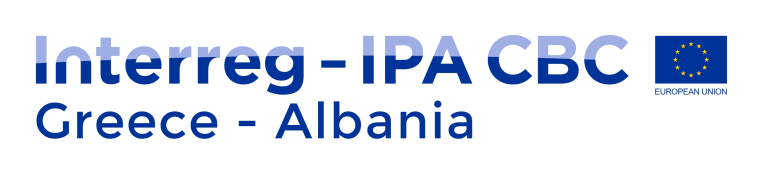 INFO-DAY ON PROJECT IMPLEMENTATION4th CALL PROJECTSVENUE: Grand Serai hotel, Ioannina, GreeceDATE: 18/02/2020DRAFT AGENDA9:00 – 9:30Arrival of Participants – Registration9:30 – 9:40Official welcome Managing Authority Unit B29:40 – 9:504th Call State of PlayJoint Secretariat Topics on Project Implementation 09:50 – 10:10Start-up procedures (Milestones, Management team, Procurement Plans, etc.)Programme eligibility rules (Preparation and Management Costs, Activities outside Programme area, Staff and O&A costs: options and restrictions)Joint Secretariat 10:10 – 10:30Lead Partner Principle  Joint Secretariat 10:30 – 10:50Project Modification ProcedureManaging Authority Pre-ApprovalsManaging Authority Unit B210:50 – 11:15Project Funding for Greek BeneficiariesJoint Secretariat11:15 – 11:30Information & Publicity / CapitalizationJoint Secretariat11:30 – 12:00Q&A12:00 – 12:30Coffee BreakManagement Information System - MIS12:30 – 13:30Modification of Application FormProgress ReportTable of ExpenditureFunding Requests for Greek BeneficiariesManaging Authority Unit DManaging Authority Unit CTopics on First Level Control 13:30 – 13:45Part A - General guidelines - ProceduresManaging Authority Unit C13:45 – 14:15Part B - Eligibility of expenditure - National legislation regarding public procurement proceduresManaging Authority Unit C14:15 – 14:45Q&A – End of session15:00Light lunch